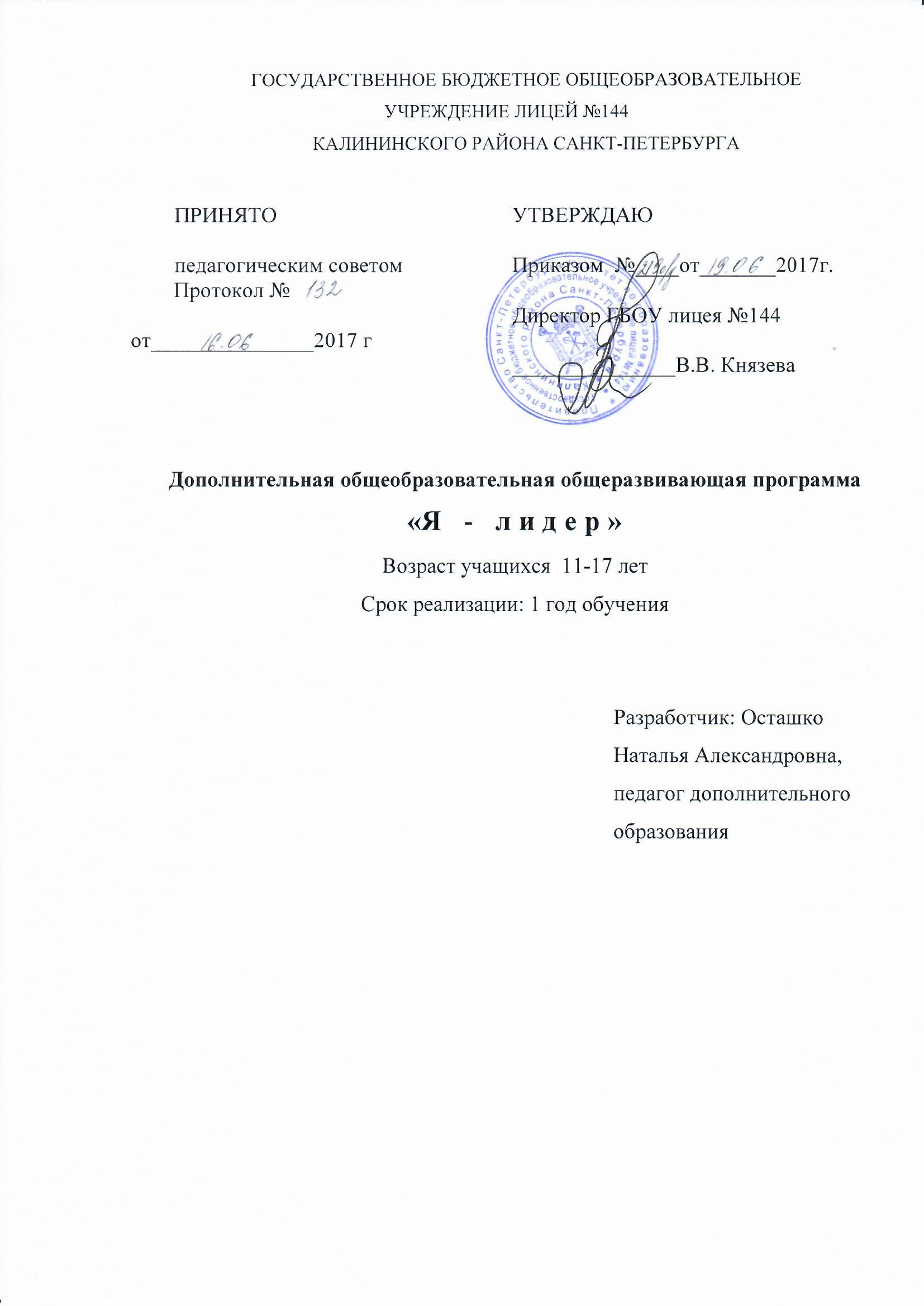 ПОЯСНИТЕЛЬНАЯ ЗАПИСКА       Сегодня стоит серьёзная проблема – компьютер, телефоны и другие электронные гаджеты, которыми пользуются подростки, всё чаще привлекают их внимание, не давая возможности живому общению.Дефицит общения, отсутствие самореализации в настоящее время является проблемой среди подростков. Привыкая к такому образу жизни, учащийся выбивается из социальной жизни, культивируя в себе различные комплексы. Это является причиной низкой успеваемости, деструктивного поведения (зависимостей, конфликтов со сверстниками, родителями, педагогами и др.), ведет к ухудшению психосоматического состояния учащихся.Программа «Я - лидер» и помогает подростку открыть в себе новые возможности, развить лидерские качества, направлена развитие личности в разных направлениях: гражданская активность, личностное развитие, военно-патриотическое, информационно-медийное, относится к социально-педагогической направленности.По уровню освоения программа является базовой. АктуальностьПрограмма нацелена помочь подросткам в развитии социальной активности среди сверстников, формировании универсальных коммуникативных навыков, и подготавливает учащихся к работе в Совете старшеклассников лицея и в РДШ.Отличительные особенности программы «Я -лидер»:       Сегодня многие граждане нашей страны ведут пассивную гражданскую позицию. Данная программа способствует развитию у подростков личностных качеств, дает возможность к самореализации, способствует становлению активной гражданской позиции.Адресат программы.        По программе «Я - лидер» могут заниматься учащиеся лицея без предварительного отбора, в возрасте 10-14 лет.Цель: Формирование у учащихся навыков эффективного взаимодействия в команде, развития коммуникативных, лидерских качеств, подготовка учащихся к работе в органах ученического самоуправления и РДШ. Задачи программы:Обучающие:формировать представление о модели ученического самоуправления «Совет старшеклассников»;формировать представление о структуре РДШ;формировать у детей первоначальные представления о лидерских качествах, активной жизненной позиции.Развивающие:способствовать развитию самооценки, навыков работы в группе, в команде; развивать умении видеть и использовать особенности индивидуальности другого человека, развить навыки самостоятельного принятия решения и ответственности;научить общению среди сверстников – развивать коммуникативные качества.Воспитательные:формировать стремление к самосовершенствованию и правильное отношение к конструктивной критике, пробуждать интерес к совместной деятельности в группе, воспитывать волю, трудолюбие.  Условия реализации программыПрограмма рассчитана на 2 года. Количество занятий в 1 год: 144 часа – 4 часа в неделю, во 2 год 144 часа – 4 часа в неделю.Количество учащихся в группе: не менее15 человекФорма организации детей: групповая. Форма работы учащихся на занятии: групповая.Набор и формирование группы осуществляется без вступительных испытаний. Особенности организации образовательного процесса.  Формы проведения занятий по программе следующие:играбеседавыступлениемозговой штурмрефлексиягрупповая дискуссияинтерактивДля реализации программы «Я -лидер» требуется следующее материально-техническое обеспечение:Планируемые результаты:Предметные: изучить направления деятельности РДШ; уметь определять различия между органами школьного самоуправления и РДШ;уметь использовать приёмы сценической речи и сценического движения, соблюдать мизансцены;знать о принятых в обществе нормах поведения;  создавать проекты;организовывать и проводить конкурсы, игровые программы, мастер-классы и т.п.выбрать направление деятельности РДШ для планирования работы и работать по направлениям.Метапредметные:уметь применять приобретённые навыки коммуникации в социальной среде.Личностные:применять навыки общения и коллективного творчества; выработать правильное отношение к конструктивной критике и позитивное отношение к творческим успехам в коллективе.УЧЕБНЫЙ ПЛАНУчебный план 1 год обученияУЧЕБНЫЙ ПЛАНУчебный план 2 года обученияКАЛЕНДАРНЫЙ УЧЕБНЫЙ ГРАФИК№ОборудованиеПримечания1Актовый зал12Театральный  занавес с кулисами13Микшерский  звуковой пульт14конференц-зал (читальный зал)15микрофоны конденсаторные26проектор17экран18персональный компьютер19стулья1510костюмерная 1№темыТемаКоличество часовКоличество часовКоличество часовФормы контроля№темыТемавсеготеорияпрактикаФормы контроля1Вводное занятие. 211беседа2Что такое Ученическое самоуправление? 422беседа 3РДШ и его направления.422беседа4Игровые, спортивные комплексы для начальной школы826мозговой штурм, выступление5Что такое проект? Наша проектная деятельность.14410выступление, мозговой штурм6Играем на сцене. Основы театрального искусства. Виды театра. Театрализованное представление.1037интерактив, мозговой штурм7Основы сценической речи.30723беседа8Упражнения на развитие внимания и памяти20515беседа9Упражнения для снятия мышечного напряжения20515беседа10Участие в концертной деятельности ОУ30822выступление интерактив11Контрольное Итоговое занятие202интерактивИТОГО14439105№темыТемаКоличество часовКоличество часовКоличество часовФормы контроля№темыТемавсеготеорияпрактикаФормы контроля1Вводное занятие. 211Беседа2Школьное самоуправление301020Беседа, мозговой штурм, интерактив3Личностное развитие301020Беседа, мозговой штурм, интерактив4Гражданская активность301020Беседа, мозговой штурм, интерактив5Военно-патриотическое направление301020Беседа, мозговой штурм, интерактив6Информационно-медийное направление20515Беседа, мозговой штурм, интерактив7Контрольное итоговое занятия202интерактивИТОГО1444698Год обученияДата начала обученияпо программеДата окончания обученияпо программеВсегоучебных недельКоличество учебных часовКоличество учебных днейРежим занятий1 год10.09.201725.05.20183672722 раз в неделю по 1 часу2 год01.09.201825.05.1936144722 раз в неделю по 2 часа